Акция «Три П: Понимаем, Принимаем, Помогаем»!!!Наша группа «Лучики» приняла участие в акции «Три П: Понимаем, Принимаем, Помогаем».Акция направлена на формирование толерантных отношений к детям с ограниченными возможностями здоровья, инвалидностью.
Провели с детьми различные мероприятия:1. Этические беседы«Поговорим о доброте», «Дружба начинается с улыбки…», «Будь внимателен к другому», «Учимся понимать чувства других людей».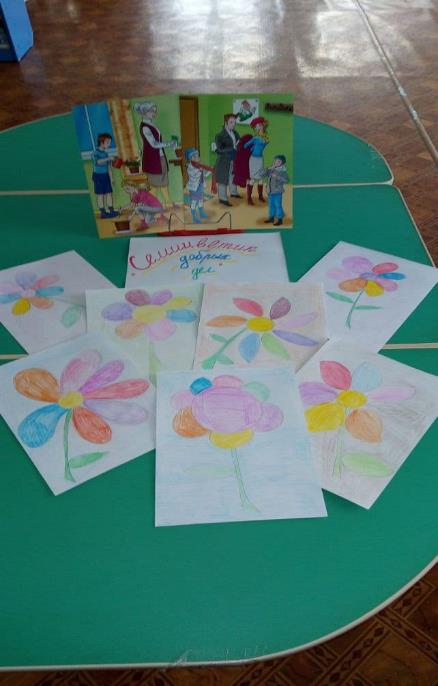 2.Просмотрели мультфильм, провели беседу по мультфильму.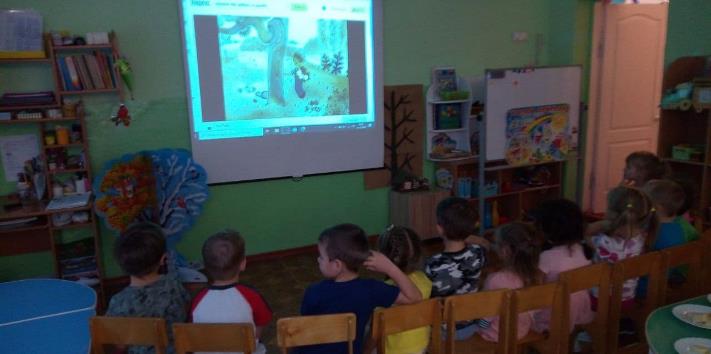 
3.Оформили плакат «Дружат дети на планете!»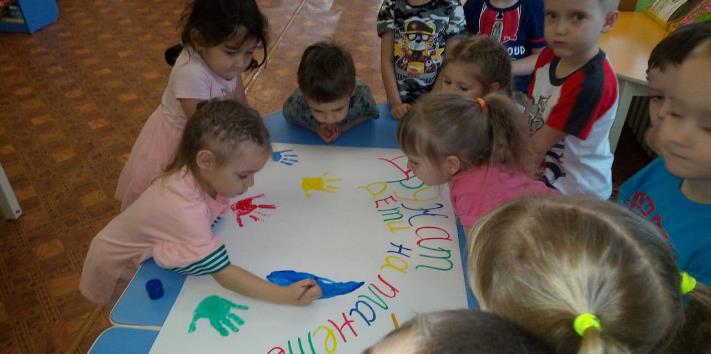 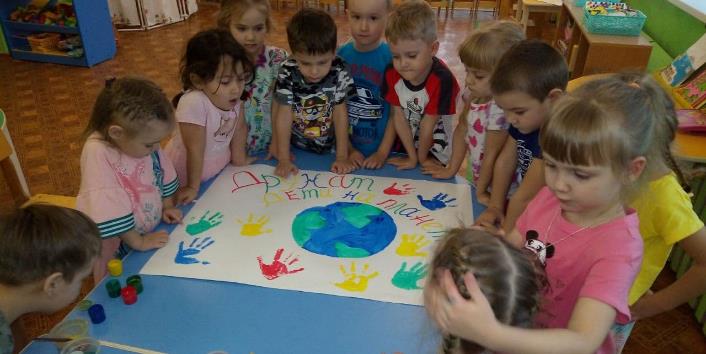 
Проведенные мероприятия поспособствовали воспитанию у ребят таких качеств, как толерантность, доброта, взаимопомощь, неравнодушие к проблемам и потребностям окружающих!!!